Is e adhbhar an ACO a bhith a’ leigeil ris na h-obrach a thathar a’ dèanamh gus leasachadh a thoirt air na dh’fhiosraicheas oileanaich ann an com-pàirteachas eadar Oilthigh na Gàidhealtachd agus nan Eilean (‘an t-oilthigh’), a’ gabhail a-steach ar com-pàirtichean acadaimigeach, agus Ur Comann Oileanaich (UCO), agus a bhith a’ sealltainn do dh’oileanaich mar as urrainn dhaibh pàirt a ghabhail sa ghnìomhachd sin. Agus sibh nur pàirt de choimhearsnachd an oilthigh againn tha sinn gu h-èasgaidh gur brosnachadh a bhith ag innse dhuinn mar as urrainn dhuinn ur foghlam a chur am feabhas ann an dòigh sam bith.Is ann le seagh farsaing a thathar ag uisneachadh an fhacail com-pàirteachas gus iomradh a thoirt air co-obrachadh eadar oileanaich agus luchd-obrach. Is e na luachan as bunait do dh’obair com-pàirteachais fosgarrachd; earbsa agus fìreantachd; amasan agus luachan coitcheann aontaichte; agus conaltradh cunbhalach eadar na com-pàirtichean.Tha com-pàirteachadh agus riochdachdadh oileanaich a’ toirt a-steach iomadh gnìomhachd taobh a-staigh an oilthigh ann an com-pàirteachas le UCO. Tha diofar dhòighean anns am bi sinn a’ dol an dàil oileanaich, a’ gabhail a-steach suirbhidhean, riochdachadh oileanaich agus cothroman a bhith a’ cur an cèill ur beachdan is ur baralaichean.Tha co-obrachadh ann an com-pàirteachas eadar an t-oilthigh agus comann nan oileanach feadh rèis a’ phlana làithrich (2024-2026) a’ gabhail a-steach:Tha làn fhiosrachadh mu na h-amasan seo san ACO ri fhaicinn ann am pàipear-taice 1 a bhios ri fhaotainn air duilleag-lìn an ACO.Bithear ag ath-sgrùdadh nan amasan gu cunbhalach, agus gan ùrachadh mar a dh’fheumar.Bidh sinn cuideachd a’ toirt seachad fiosrachadh às ùr air adhartas a dh’ionnsaigh chuspairean obrach, agus coileanaidhean fad rèis an aonta.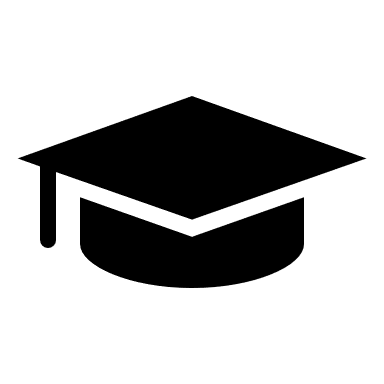 Fàs acadaimigeach, com-pàirteachadh agus càileachd nas fheàrr.Tha an cuspair seo a’ gabhail a-steach a bhith a’ leasachadh na dh’fhiosraicheas oileanaich, le fianais bho thoraidhean Shuirbhidh Nàiseanta nan Oileanach, leasachadh siostam riochdairean ghuth nan oileanach agus iomairtean eile den leithid.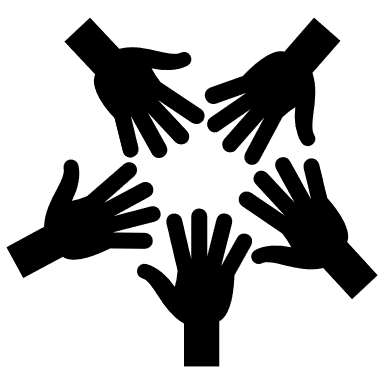 Iomairtean gnìomhach agus com-pàirteachadh leis a’ choimhearsnachd.Tha an cuspair seo a’ gabhail a-steach coinneamh bhliadhnail / co-labhairt far am faigh a h-uile oileanach cuireadh, agus oifigearan taghte a’ chomainn a bhith ri iomairt ghnìomhach air na geallaidhean sa mhanifesto aca.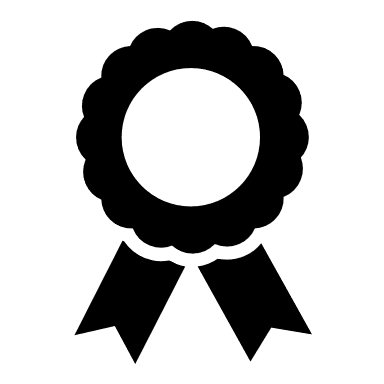 A bhith a’ cliùiteachadh soirbheachas.Tha an cuspair seo a’ toirt a-steach leasachadh sgilean so-fhastachd, duaisean teagaisg bliadhnail, duaisean nan gorm spòrsach, coileanadh ann an obair shaor-thoileach agus a bhith a’ duaiseachadh is ag aithneachadh riochdairean ghuth nan oileanach.